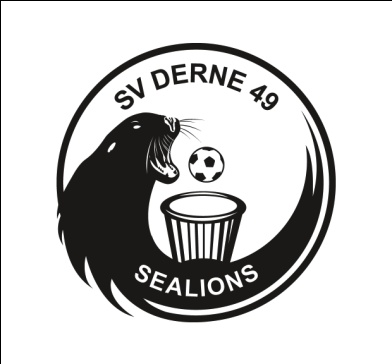 Einladung Westfalenpokal 2011Auch dieses Jahr wollen wir Euch wieder ganz herzlich zum Westfalenpokal des SV Derne ´49 nach Dortmund einladen. Das Niveau orientiert sich wie jedes Jahr an der 2. BL West, wir behalten uns jedoch vor im Einzelfall davon abzuweichen. Über Eure Teilnahme an diesem Turnier und der anschließenden Party würden wir uns sehr freuen. Wir spielen nach den internationalen Regeln der CMAS. Jede Mannschaft hat 2 Schiedsrichter zu stellen. Alle Teilnehmer/innen müssen am Tag des Turniers eine gültige tauchsportärztliche Untersuchung vorweisen können. Gespielt wird je nach Anzahl der Mannschaften in 1 oder 2 Gruppen. Falls es etwas zu entscheiden geben sollte, wird vom Ausrichter eine Turnierleitung bestimmt. Nach Turnierende findet eine Party im Vereinsheim Derne statt (Freibadgelände). Das Abendessen (Es wird natürlich wieder gegrillt!) ist im Startgeld enthalten. Hier besteht wieder die Möglichkeit, Zelte aufzubauen und dort zu übernachten.Die Startgebühr ist bis zum 30.04.2011 auf folgendes  Konto einzuzahlen:Konto-Nr.: 7838570500     BLZ: 447 615 34      Volksbank Märk.Kreis     Britta HempelEure Meldungen sendet bitte bis zum 20.04.2011 schriftlich an: britta.hempel@googlemail.comSollte es noch Fragen geben, wählt einfach durch!  02351/12477 oder 0172/2345671Sportliche GrüßeDie SeaLions des SV Derne´49TERMIN:28.05.2011EINLASS:11.00 UhrBESPRECHUNG:11.30 UhrBEGINN:12.00 UhrENDE:19.00 Uhr (voraussichtlich)SCHWIMMBAD:„Die Welle“ in Dortmund-ScharnhorstSTARTGEBÜHR:140,00 € (incl. Abendessen)